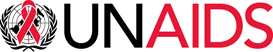 Техническое задание ведущего консультанта по разработке заявки в Глобальный Фонд по компоненту ВИЧ в КазахстанеВВЕДЕНИЕКазахстан принимает активное участие в достижении глобальных целей в области профилактики и лечения ВИЧ-инфекции, подписал Политическую декларацию ООН по ВИЧ/СПИДу (2016): «Ускоренными темпами к активизации борьбы с ВИЧ и прекращению эпидемии СПИДа к 2030 году», а также цели ЮНЭЙДС 90-90-90. Согласно оценкам 74% ВИЧ-инфицированных в Казахстане знают свой ВИЧ-статус. Эпидемия ВИЧ-инфекции в Казахстане находится в концентрированной стадии и распространяется среди ключевых групп населения, таких как: люди, употребляющие наркотики (ЛУИН), секс-работники (РС), и мужчин, имеющих секс с мужчинами (МСМ). В Казахстане внедрена система регистрации случаев ВИЧ и зарегистрированное число людей, живущих с ВИЧ, составляет 37906. Распространенность ВИЧ-инфекции среди ключевых групп населения: ЛУИН - 7,9%; РС - 1,9%; МСМ - 6,2%, в соответствии с последним ДЭН в 2017 году доля мужчин составляют 62%, женщин - 38%. Самая высокая распространенность ВИЧ-инфицированных зарегистрирована в Павлодарской области -267. 6, Караганда -246,1, Алматы -227,5 и в Восточно-Казахстанской области -210.4. Распространенность ВИЧ-инфекции в возрастной группе 15-49 лет составляет 0,2%. Рискованное сексуальное поведение среди молодежи и низкий уровень информированности о профилактике ВИЧ-инфекции все еще остается проблемой для Казахстана. В 2018 году систематический охват ЛУИН программами профилактики, отражающий приверженность ЛУИН получению профилактических услуг (по крайней мере, один раз в месяц) составлял 28%. Профилактика передозировок налоксоном для потребителей инъекционных наркотиков и опиоидной заместительной терапии (метадон) имеет решающее значение для страны. Систематический охват работников секс-индустрии профилактическими программами - 47%, МСМ - 5%. Группа МСМ является очень закрытой группой для осуществления профилактических программ, в связи с культурными особенностями и высокой гомофобией в стране и существующей стигмой и дискриминацией, а также самостигматизацией среди МСМ. В связи с низким потенциалом НПО, представляющих МСМ / транссексуалов, в сфере адвокации, их переговорной силы недостаточно для влияния на процессы принятия решений. В течение последних пяти лет Казахстан достиг значительных результатов в плане выравнивания политики и государственного финансирования для реализации мероприятий по профилактике ВИЧ среди МСМ / транссексуалов, включая утверждение внутренних руководящих принципов для PreP, охвата услугами и обеспечения их устойчивости. Однако, МСМ не достаточно информированы о доступных услугах. Только 39% МСМ слышали о PreP. Среди них только 62% имели правильные знания о PreP. Число пациентов, получающих АРТ в стране в настоящее время растет после введения политики «Лечить всех». Туберкулез (ТБ) является основной причиной смертности среди людей, живущих с ТБ / ВИЧ-инфекцией. Государство успешно приняло на себя обязательства по обеспечению программы снижения вреда для ключевых групп населения и лечения АРТ вместо финансирования Глобального фонда и обеспечения устойчивости национальных ответных мер. Тем не менее, потенциал НПО в получении субподрядных средств через систему государственного социального заказа остается низким и отсутствуют надлежащие механизмы.Глобальный фонд объявит сумму, выделяемую Казахстану на цикл финансирования 2021-2023 гг. в декабре 2019 г. Сумма выделенного финансирования будет определена после проведения Конференции по пополнению средств, которая проходит в октябре 2019 года, на основе имеющихся средств, бремени болезни и уровня доходов. Казахстан в настоящее время классифицируется Глобальным фондом как страны повышенного внимания.Настоящий грант по компоненту ВИЧ заканчивается в 2020 году. Последняя оценка эффективности гранта была A1. Во избежание сбоев в реализации программы Страновой координационный комитет (СКК) и все ключевые партнеры уже решили предоставить новую заявку и намерены начать разработку запроса финансирования на 2021-2023 гг., который будет скорректирован или адаптирован, когда будет получено письмо о выделении финансирования.Совместно со страновой группой Глобального фонда, СКК Казахстана решили представить запрос Финансирования по компоненту ВИЧ во втором периоде, до 23 мая. Казахстан финансирует мероприятия по борьбе со СПИД на уровне около 90% от общей потребности. Страна по-прежнему нуждается в финансировании, чтобы обеспечить плавный переход к полному государственному финансированию из государственного бюджета.Данная заявка будет основываться на недавно проведенном в Казахстане цикле исследования Optima: модель анализа эпидемии ВИЧ, расстановки приоритетов программы и оптимизации ресурсов, а также будет включать в себя запрос на финансирование для ключевых групп населения, прав человека и финансово стабильные и устойчивые системы здравоохранения (ФСУСЗ), инвестиции в поддержку борьбы с ВИЧ, а также будет направлена на решение системных ограничений, которые влияют на другие заболевания и систему здравоохранения в целом. Запрос на финансирование 2020-2023 гг. (компонент ВИЧ) будет основан на уроках, извлеченных в ходе текущего периода реализации и скорректирован с учетом последних эпидемиологических тенденций с общей целью удовлетворения ЦУР 2030 прекращения эпидемии ВИЧ и создания  устойчивых систем здравоохранения, в то же время выступая в качестве катализатора для мобилизации внутренних ресурсов и прогресса в сфере обеспечения всеобщего медицинского страхования. Также ожидается, что Казахстан сможет подать заявку на получение Соразмерных Каталитических Инвестиций для обеспечения максимальной отдачи в приоритетных областях, таких как расширение масштабов  программ для ключевых групп внутри их сообществ и устранение правовых барьеров. В рамках модели финансирования на 2021-2023гг. запросы на соразмерные средства должны быть включены в заявку на финансирование. Соответствие критериям, объем средств, выделяемых для каталитических инвестиций, и приоритетные области также будут подтверждены и / или определены с учетом итогов Конференции по восполнению (средств).2.	ЦЕЛЬ ЗАДАНИЯ Общая цель этой консультации заключается в поддержке СКК и технических рабочих групп по разработке заявки на финансирование на 2021-2023 по компоненту ВИЧ, который будет представлен в Глобальный фонд на 2-й период приема, последний срок подачи - 23 мая 2020г. СКК выбрали подход полного обзора, который требует согласование нового запрос на финансирование с текущим грантом с особым акцентом на максимальное воздействие, создание финансово стабильных и устойчивых систем здравоохранения, поддержку программ сообществ среди ключевых групп, гендерного равенства и прав человека, мобилизации большего объема внутренних ресурсов и полное вовлечение стран-партнеров и групп населения на протяжении всего процесса (диалог внутри страны). Ведущий консультант будет руководить многопрофильной группой национальных консультантов с опытом работы в области ВИЧ, лабораторного анализа, Финансы / Калькуляция, МиО, закупки, ФСУСЗ и нести ответственность за координацию деятельности в течение всего периода технической поддержки и содействия разработке полной и качественной заявки на финансирование в Глобальный фонд до 15 мая 2020 года и поддерживать СКК в процессе уточнения деталей с ГТО.ОЖИДАЕМЫЕ РЕЗУЛЬТАТЫ •	Первые проекты документов Заявки на финансирование (в том числе Формы запроса на финансирование, Таблица программных пробелов, Таблица области финансирования, а также Оценка результатов работы, Подробный бюджет, в настоящее время обязательны на этапе заявки на финансирование); •	Пересмотренные проекты документов Запроса на финансирование, с исправлениями с учетом рекомендаций коллегиального обзора, которые были одобрены СКК;•	Окончательный вариант полного пакета на подачу Заявки на финансирование; •	Ответ на рекомендации ГТО / Комментарии GAC, в случае необходимости; а также•	Краткий отчет по завершению задания.4. ПОДХОД И МЕТОДОЛОГИЯ ДЛЯ РЕАЛИЗАЦИИ ЗАДАНИЯ 1. Лит. ОбзорВедущий консультант будет работать в тесном сотрудничестве с другими консультантами при рассмотрении конкретных национальных стратегических и технических документов, данных грантов Глобального фонда, отчетов и других документов программы для руководства и поддержки заявки на финансирование. 2. Отчет о началеВ тесном сотрудничестве с СКК и Технической рабочей группой, ведущий консультант и другие национальные консультанты разработают первоначальный отчет и дорожную карту, с подробными задач, четких ориентиров, обязанностей и сроков, которые будут одобрены СКК. 3. Разработка Заявки на финансированиеВедущий консультант будет координировать и принимать участие в разработке документов Заявки на финансирование в соответствии с инструкциями Глобального фонда для цикла финансирования на 2021-2023 гг. Он/она обеспечит, что выбранные в Заявку на финансирование модули и вмешательства приведены в соответствие с национальной стратегией, подтверждаются данными и доказательной базой, и нацелены на достижение максимальной эффективности и отдачи средств.Для достижения этой цели, Ведущий консультант будет работать с СКК и Технической рабочей группой, чтобы помочь синтезировать основные результаты и рекомендации последних обзоров и оценок и помочь в определении приоритетов ключевых модулей и мероприятий, на основе извлеченных уроков и последних программ. Ведущий Консультант должен также принимать участие в консультациях с заинтересованными сторонами (диалог внутри страны) посредством СКК и обобщать информацию по итогам этих совещаний и встреч. Консультант будет обсуждать эти выводы с ТРГ и другими национальными консультантами для консолидации в Заявке на финансирование.На протяжении всего задания, ведущий консультант должен содействовать полному вовлечению ключевых стран-партнеров, всех сообществ, особенно представителей ключевых и уязвимых групп населения и людей, живущих или пострадавших от этого заболевания в течение всего срока действия консультации. Он/она должен также работать в тесном сотрудничестве с Секретариатом СКК систематически готовить / собирать все необходимые приложения и сопроводительные документы, в соответствии с требованиями Глобального фонда.5. ПРЕДСТАВЛЕНИЕ ЗАПРОС НА ФИНАНСИРОВАНИЕ И ПОДДЕРЖКУ В ПРОЦЕССЕ УТОЧНЕНИЯ С ГТО Ведущий консультант должен поддерживать инициативы по экспертной оценке и обеспечить, что консультанты и / или ТРГ рассмотрели все рекомендации, которые были одобрены СКК, обеспечивая при этом полное согласование всех документов Заявки на финансирование. Консультант должен будет убедиться, что полный пакет (в соответствии с требованиями 2021-2023 гг.) предоставляется в Глобальный фонд (в том числе онлайн) до 23 мая 2020 года.Наконец, ведущий консультант будет поддерживать СКК в процессе уточнения деталей с ГТО путем оказания помощи в рассмотрении замечаний и рекомендаций и подготовки ответа, если это необходимо.Предполагается, что ведущий консультант посвятит максимуv 25 дней, чтобы завершить задание, из которых 15 дней - дома и 10 дней - в стране. Предполагается, что будет 2 поездки в Казахстан.6. НЕОБХОДИМЫЕ КВАЛИФИКАЦИИ И ОБЯЗАННОСТИ ДЛЯ ВЫПОЛНЕНИЯ ЭТОГО ЗАДАНИЯУченая степень в области медицины, здравоохранения, экономики здравоохранения, политики в области здравоохранения, или другие соответствующие области От 5 лет опыта работы в области ВИЧ / СПИДа и туберкулезаСпециальные технические знания и опыт в планировании, МиО, финансов и / или закупок, ФСУСЗОт 5 лет опыта работы с секретариатом Глобального фонда или исполнителями грантов Глобального фондаОтличное понимание политики ГФ, в том числе совместного финансирования, справедливости и ощутимого влиянияОпыт работы с ключевым и уязвимыми группами населения / людьми, живущими с или пострадавшими от этого заболевания Продемонстрированный опыт в разработке заявок в ГФ, концепций или заявок на финансированиеПредыдущий опыт успешного управления и курирования междисциплинарных и мульти-культурных групп консультантовПредыдущий опыт содействия сложным переговорам при принятии решений на уровне стран, сбора различных мнений и отзывов, а также отслеживания внедрения групповых решенийОпыт сотрудничества с несколькими многосторонними и двусторонними донорами, международными партнерами в области здравоохранения, а также правительствами и представителями гражданского обществаСильные навыки управления проектамиОтличные аналитические навыки (включая анализ программных и финансовых пробелов)Отличные устные и письменные навыки общения на русском языкеХорошее знание английского языка будет преимуществом. ГРАФИК ПЛАТЕЖЕЙРАБОЧИЕ ОТНОШЕНИЯВедущий консультант будет работать в тесном сотрудничестве с СКК и ТРГ и помогать фасилитации, сбору обратной связи и оказанию экспертной технической поддержки.Он/она также будет отвечать за руководство и координацию работы, проделанной другими консультантами; Субрегиональный Директор ЮНЭЙДС является первым уровнем отчетности для ведущего консультанта.Ведущий консультант будет отчитываться непосредственно перед страновым офисом ЮНЭЙДС через субрегионального директора ЮНЭЙДС. ЮНЭЙДС будет обеспечивать надлежащие условия труда, включая средства связи, подключение к Интернету и транспорт для Консультанта.ГАРАНТИЯ КАЧЕСТВА Внешняя экспертная оценка будет осуществляться удаленно, чтобы оценить качество дорожной карты, первых (и более поздних) версий проектов отдельных ключевых документов Заявки на финансирование (например, первоначальный список выбранных модулей, мероприятия и / или ключевые виды деятельности, Форма запроса на финансирование, Оценки эффективности, Подробный бюджет, перечень товаров медицинского назначения, Документы СКК)ОСНОВНЫЕ СПРАВОЧНЫЕ ДОКУМЕНТЫ ИЛИ РЕСУРСЫ Основные справочные материалы будут предоставлены консультанту по запросу. •	Шаблон Заявки на финансирование (и инструкции) ГФ для выбранного подхода•	Справочник модульной структуры ГФ (июль 2019)•	Другие документы Заявки на финансирование (в соответствии с требованиями ГФ)•	Вопросы и ответы по финансированию цикла 2021-2023•	[Анализ национальной стратегии и другие анализы]РАБОЧИЙ ПРОЕКТ И СРОКИ КРИТЕРИИ ВЫБОРА ЛУЧШЕГО ПРЕДЛОЖЕНИЯ После публикации ТЗ, квалифицированные индивидуальные консультанты должны предоставить технические и финансовые предложения. Все предложения будут оцениваться на основе накопительного анализа в соответствии в следующем порядке:Адаптивный / совместимый / приемлемый, иПолучил высокий балл из заранее определенного набора взвешенных технических и финансовых критериев, принятых для технического задания. В связи с этим, соответствующий веса предложений:Веса технических критериев - 70%Веса Финансовых критериев - 30%Пожалуйста, обратите внимание, что критерии квалификации в таблице выше будут оцениваться на основе резюме кандидатов на предлагаемое задания консультирования.Документы, включаемые при подаче предложенийПретенденты должны предоставить следующие документы и заполнить онлайн-шаблон в соответствии с приведенными ниже инструкциями:Резюме с указанием всего опыта в подобных проектах, а также контактные данные (адрес электронной почты и номер телефона) кандидата и , по меньшей мере , две профессиональные рекомендации , должны быть направлены на burmashovai@unaids.org ;Финансовое предложение с указанием полной фиксированной стоимости контракта, с приложением с разбивкой затрат, в соответствии с предоставленной формой отправить на burmashovai@unaids.org ;Заполнить он-лайн форму с деталями квалификационных данных, опыта и технических навыков по следующей ссылке: https://bit.ly/2AQodBE ФИНАНСОВОЕ ПРЕДЛОЖЕНИЕЕдиновременный договорФинансовое предложение должно указывать общую сумму единовременной выплаты, а также условия оплаты с привязкой к конкретным и измеримым (качественно и количественно) результатам, как в шаблоне в п. 11. ПРЕДЛАГАЕМЫЙ ПЛАН РАБОТЫ И СРОКИ. ПРЕДЛАГАЕМЫЙ ПЛАН РАБОТЫ И ГРАФИК. Платежи будут основаны на результатах, то есть при поставке услуг, указанных в техническом задании. В целях оказания помощи при сопоставлении финансовых предложений, финансовое предложение должно включать разбивку единовременной суммы (включая проезд, суточные, и количество предполагаемых рабочих дней и цену за день).Проездные расходыПроездные расходы должны быть основаны на стоимости билетов эконом-класса. В случае, если консультант пожелает путешествовать более высоким классом, он / она может сделать это, используя его / ее собственные ресурсы. В случае непредвиденной поездки, оплата транспортных расходов, включая билеты, проживание и суточные расходы должны быть согласованы между ЮНЭЙДСОМ и индивидуальным консультантом до поездки.Дополнительная информация Предложения от людей, живущих с ВИЧ, особенно приветствуются. Заявки от женщин особенно рекомендуются. Заказчик будет связываться только с кандидатами под серьезным рассмотрением.Медицинским критерием для отбора является пригодность для работы в этой должности. Кадровая политика касательно ВИЧ / СПИД Организации Объединенных Наций четко предусматривает, что персонал  и / или потенциальные кандидаты не должны подвергаться дискриминации на основе реального или предполагаемого ВИЧ-статуса. ВИЧ-инфекция не означает непригодность к работе. Кандидаты не обязаны раскрывать их ВИЧ-статус.Приложение 1ФИНАНСОВОЕ ПРЕДЛОЖЕНИЕ             Разбивка затрат по компонентам:Конечный результат При подписании контракта / договора (25%)После получения предварительного отчета и дорожной карты и после утверждения Заявки на финансирование СКК и подачи полного пакета в Глобальный фонд (50%) После ответа на Комментарии от ГТО / Рекомендации GAC / и после получения отчета по завершении задания (25%) Деятельность / Документ / Контроль качества / Исправленный документктокогдаПримечанияПервый визит (5 дней): Обзор соответствующего материала (например, письма распределения, последние данные, национальной стратегии и другие документы)Краткий первоначальный отчет и дорожная карта в тесном сотрудничестве с СКК, ТРГ и / или другими консультантамиРабота с ТРГ по сбору первоначальной информации о приоритетных ключевых модулях и мероприятиях для включения в Заявку на финансирование ГФПоддержка СКК в сборе мнений и данных от ключевых и уязвимых групп и других ключевых заинтересованных сторон Полный первый проект Заявки на финансирование на основе приоритетов для финансирования ГФ согласованный с ТРГ и / или СКК
Ведущий консультантдо 10 марта 2019Дома/без выезда (5 дней): Дистанционная поддержкаПроверка отдельных документов проекта Заявки на финансирование по мере их разработки (например, на основе применения модальности и информации, содержащейся в письме распределения от ГФ)Координация пересмотра проектов документов на основе комментариев рецензентовВедущий консультантдо 25 марта 2019Второй визит (5 дней): Доработка всех ключевых документов Запроса на финансирование на основе заключительных замечаний ТРГ и каких-либо дополнительных комментариев рецензентовФасилитация окончательного рассмотрения и утверждения и обновления документов Заявки на финансирование, при необходимостиОказание помощи Секретариату СКК в представлении полного пакета в Глобальный фондВедущий консультантдо 15 апреляДома/без выезда (5 дней): Помочь Секретариату СКК до 25 мая подать в Глобальный фонд полный пакет документов в режиме он-лайнПоддержка Секретариата СКК в ходе проверки качества и полноты рассмотрения документов Заявки на финансирование, если это необходимоПодготовить краткий отчет по результатам консультационного задания
Ведущий консультантдо 25 маяДома/без выезда (5 дней): Поддержка СКК в процессе проверки документов Заявки на финансирование ГТО, в случае необходимости
Ведущий консультантдо 31 августаКритерии технической компетентности (на основе резюме, предложения и интервью (при необходимости))Критерии технической компетентности (на основе резюме, предложения и интервью (при необходимости))ВесаМаксимумИтого по технической компетенции Итого по технической компетенции 70%70Конкретные технические знания и опыт в планировании, МиО, финансах / или закупках, ФСУСЗКонкретные технические знания и опыт в планировании, МиО, финансах / или закупках, ФСУСЗ10%10Отличные аналитические навыки (вкл. В программном и финансовом анализе пробелов)Отличные аналитические навыки (вкл. В программном и финансовом анализе пробелов)20%20Продемонстрированный опыт в разработке заявок в ГФ, концепций или заявок на финансированиеПродемонстрированный опыт в разработке заявок в ГФ, концепций или заявок на финансирование25%25Ученая степень в области медицины, здравоохранения, экономики здравоохранения, политики в области здравоохранения, или любой другой соответствующей областиУченая степень в области медицины, здравоохранения, экономики здравоохранения, политики в области здравоохранения, или любой другой соответствующей области5%5Предыдущий опыт содействия сложным переговорам при принятии решений на уровне стран, сбора различных мнений и отзывов, а также отслеживания внедрения групповых решенийПредыдущий опыт содействия сложным переговорам при принятии решений на уровне стран, сбора различных мнений и отзывов, а также отслеживания внедрения групповых решений5%5Отличные устные и письменные навыки общения на русском языкеОтличные устные и письменные навыки общения на русском языке5%5Финансовый (Самое низкое предложение / предложение * 100)Финансовый (Самое низкое предложение / предложение * 100)30%30Общий счет Технический балл * 70% + Финансовый балл * 30%Технический балл * 70% + Финансовый балл * 30%Технический балл * 70% + Финансовый балл * 30%Компоненты затратСтоимость единицыКоличествоОбщая ставка по срокам действия контрактаРасходы на персоналПрофессиональный тарифРасходы на поездкиИТОГО